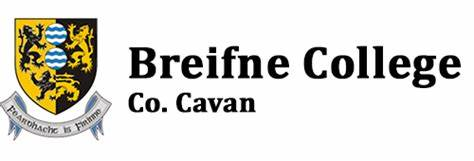 Dear Parents and Guardians, The Homework Club Programme is offered to all Breifne College students every Monday, Tuesday, Wednesday and Thursday afternoon from 4pm to 6pm. Transportation home after homework club is the sole responsibility of the parent/guardian. All students are expected to come to the club with all homework materials and a book to read. To make this a positive experience for all who attend, disruptive behaviours will not be allowed. If a student is disruptive, the following procedure will occur: ● First time – Parents/Guardians will receive a phone call from the homework club Co-Ordinator. ● Second time – Parents/Guardians will receive a phone call and a final warning letter from the homework club Co-Ordinator. ● Third time-Parents/Guardians will receive a letter dismissing their child from the programme for the remainder of the school year. The cost to attend is €50 per term.If you would like your child to attend, please fill out the bottom of this sheet and ask the student to return it to the supervisor on the day they attend.The payment of €50 must be paid to the school office through WaytoPay.HOMEWORK CLUB PERMISSION SLIP AND CONTRACT -------------------------------------------------------------------------------------------------------------------------------------I give permission for my child ______________________________________ to attend the Breifne College School Homework Club. I have read and gone over homework club policy with my son/daughter and we agree to abide by this contract.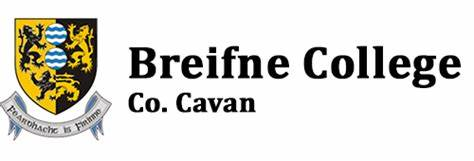 Homework Club Student Policy1. You must work. You must bring all homework materials and a book to read.2. You must arrive to room 2.08b on time, no later than 4pm. 3. After you have been a disruption once, your parent/guardian will receive a phone call regarding the incident. 4. After you have been a disruption twice, your parent/guardian will receive a warning letter concerning the incident. 5. After three disruptions, you will be dismissed for the remainder of the year. 6. During homework club hours, students are not allowed out of the room, without the teacher’s permission. 7. Students must leave the school and go directly home at 6pm. 8. No mobile phones are allowed into Homework Club. Students are allowed to bring in an IT device such as a laptop or tablet if it is necessary to complete their homework.  School laptops are available for students to use.9. No earphones are allowed into Homework Club.Student Signature: _____________________________________ Parent Signature: _______________________________________________